НОВОСИБИРСКАЯ ОБЛАСТЬЗАКОНО МОЛОДЕЖНОЙ ПОЛИТИКЕ В НОВОСИБИРСКОЙ ОБЛАСТИПринятпостановлением Новосибирского областного Совета депутатовот 24.06.2004 N 207-ОСДГлава 1. ОБЩИЕ ПОЛОЖЕНИЯСтатьи 1 - 2. Утратили силу. - Закон Новосибирской области от 02.10.2018 N 286-ОЗ.Статья 3. Полномочия Законодательного Собрания Новосибирской области в сфере молодежной политики(в ред. Закона Новосибирской области от 28.11.2011 N 161-ОЗ)К полномочиям Законодательного Собрания Новосибирской области в сфере молодежной политики относятся:(в ред. Закона Новосибирской области от 28.11.2011 N 161-ОЗ)1) принятие законов Новосибирской области и иных нормативных правовых актов в сфере молодежной политики;1.1) осуществление контроля за соблюдением и исполнением законов Новосибирской области;(п. 1.1 введен Законом Новосибирской области от 02.07.2014 N 453-ОЗ)2) исключен с 1 января 2009 года. - Закон Новосибирской области от 04.12.2008 N 286-ОЗ;3) - 4) утратили силу. - Закон Новосибирской области от 02.07.2014 N 453-ОЗ;5) осуществление иных полномочий в соответствии с федеральным законодательством и законодательством Новосибирской области.(п. 5 в ред. Закона Новосибирской области от 02.10.2018 N 286-ОЗ)Статья 4. Полномочия Правительства Новосибирской области в сфере молодежной политики(в ред. Закона Новосибирской области от 02.10.2018 N 286-ОЗ)К полномочиям Правительства Новосибирской области в сфере молодежной политики относятся:1) реализация молодежной политики на территории Новосибирской области;(п. 1 в ред. Закона Новосибирской области от 10.02.2022 N 175-ОЗ)2) установление дополнительных мер государственной поддержки молодежи, молодой семьи, молодежных общественных объединений;3) развитие международных и межрегиональных связей Новосибирской области в сфере молодежной политики;4) осуществление иных полномочий в соответствии с федеральным законодательством и законодательством Новосибирской области.Статья 5. Полномочия областного исполнительного органа государственной власти Новосибирской области, уполномоченного в сфере молодежной политики(в ред. Закона Новосибирской области от 10.02.2022 N 175-ОЗ)К полномочиям областного исполнительного органа государственной власти Новосибирской области, уполномоченного в сфере молодежной политики (далее - уполномоченный орган), относятся:1) организация деятельности специалистов по работе с молодежью;2) содействие профессиональному обучению и дополнительному профессиональному образованию молодежи;3) организация и осуществление мониторинга реализации молодежной политики на территории Новосибирской области;4) информационное и научно-методическое обеспечение в сфере молодежной политики;5) учреждение ведомственных наград и иных поощрений в сфере молодежной политики;6) осуществление взаимодействия в сфере молодежной политики с международными организациями, иностранными государственными органами, а также иностранными неправительственными организациями в пределах своей компетенции в порядке, установленном законодательством Российской Федерации, в следующих формах:разработка и реализация программ и проектов в сфере молодежной политики;поддержание международных связей и содействие обеспечению представительства интересов молодых граждан Российской Федерации в международных и межгосударственных организациях по вопросам международного сотрудничества, международных молодежных обменов;обмен опытом в области государственной молодежной политики;7) осуществление иных полномочий в соответствии с федеральным законодательством и законодательством Новосибирской области.Глава 2. ГОСУДАРСТВЕННАЯ ПОДДЕРЖКА МОЛОДЕЖИ, МОЛОДЫХСЕМЕЙ, МОЛОДЕЖНЫХ ОБЩЕСТВЕННЫХ ОБЪЕДИНЕНИЙ(в ред. Закона Новосибирской областиот 02.10.2018 N 286-ОЗ)Статья 6. Утратила силу. - Закон Новосибирской области от 02.10.2018 N 286-ОЗ.Статья 6.1. Меры государственной поддержки молодежи, молодой семьи, межрегиональных, региональных и местных молодежных общественных объединений(в ред. Закона Новосибирской области от 10.02.2022 N 175-ОЗ)(введена Законом Новосибирской области от 02.10.2018 N 286-ОЗ)1. Меры государственной поддержки молодежи:1) оплата в размере 50 процентов стоимости проезда на железнодорожном транспорте в пригородном сообщении на весь период обучения с 1 сентября по 30 июня для обучающихся по очной форме обучения в государственных образовательных организациях высшего образования и государственных профессиональных образовательных организациях;2) информационная, консультационная поддержка, а также иные нефинансовые меры государственной поддержки в соответствии с федеральным законодательством и законодательством Новосибирской области.2. Меры государственной поддержки молодой семьи:1) денежная выплата на оплату за присмотр и уход за детьми в дошкольных образовательных организациях в случае, если оба родителя (единственный родитель) являются обучающимися по очной форме обучения в государственных образовательных организациях высшего образования и государственных профессиональных образовательных организациях;2) дополнительное пособие при рождении ребенка в размере:6600 рублей - при рождении первого ребенка;13200 рублей - при рождении второго ребенка;19800 рублей - при рождении третьего и последующих детей;(п. 2 в ред. Закона Новосибирской области от 16.12.2022 N 300-ОЗ)3) информационная, консультационная поддержка, а также иные нефинансовые меры государственной поддержки в соответствии с федеральным законодательством и законодательством Новосибирской области.3. Меры государственной поддержки межрегиональных, региональных и местных молодежных общественных объединений:(в ред. Закона Новосибирской области от 10.02.2022 N 175-ОЗ)1) предоставление субсидий на реализацию проектов по приоритетным направлениям в сфере молодежной политики;2) информационная, консультационная поддержка, а также иные нефинансовые меры государственной поддержки в соответствии с федеральным законодательством и законодательством Новосибирской области.4. Порядок и условия предоставления мер государственной поддержки, предусмотренных пунктом 1 части 1, пунктом 2 части 2, пунктом 1 части 3 настоящей статьи, устанавливаются Правительством Новосибирской области.Размер, порядок и условия предоставления меры государственной поддержки, предусмотренной пунктом 1 части 2 настоящей статьи, устанавливаются Правительством Новосибирской области.Статьи 7 - 13.1.  Утратили силу. - Закон Новосибирской области от 02.10.2018 N 286-ОЗ.Глава 3. ОРГАНИЗАЦИОННОЕ ОБЕСПЕЧЕНИЕРЕАЛИЗАЦИИ МОЛОДЕЖНОЙ ПОЛИТИКИ(в ред. Закона Новосибирской областиот 10.02.2022 N 175-ОЗ)Статья 14. Информационное обеспечение реализации молодежной политики(в ред. Закона Новосибирской области от 10.02.2022 N 175-ОЗ)Информационное обеспечение реализации молодежной политики осуществляется уполномоченным органом посредством:(в ред. Законов Новосибирской области от 27.04.2010 N 497-ОЗ, от 02.10.2018 N 286-ОЗ, от 10.02.2022 N 175-ОЗ)1) сбора информации по актуальным проблемам молодежи, молодежных организаций, опыту реализации молодежной политики;2) распространения данной информации в средствах массовой информации, включая сетевые издания;(в ред. Закона Новосибирской области от 28.11.2011 N 161-ОЗ)3) содействия созданию в средствах массовой информации редакций, отделов и иных структур по вопросам молодежной политики;4) ежегодного выпуска сборников информационных и аналитических материалов по вопросам молодежной политики, а также иных справочных материалов.Статья 15. Молодежный парламент Новосибирской областиВ Новосибирской области в целях участия молодежи в формировании и реализации молодежной политики, представления и защиты интересов молодежи, формирования правовой и политической культуры молодежи, а также содействия развитию социальной активности молодежи при Законодательном Собрании Новосибирской области создается Молодежный парламент Новосибирской области.(в ред. Закона Новосибирской области от 24.11.2014 N 489-ОЗ)Молодежный парламент Новосибирской области создается и осуществляет деятельность в соответствии с положением о Молодежном парламенте Новосибирской области, утверждаемым постановлением Законодательного Собрания Новосибирской области.(абзац введен Законом Новосибирской области от 24.11.2014 N 489-ОЗ)Статья 15.1. Региональный реестр молодежных общественных объединений, пользующихся государственной поддержкой в Новосибирской области(введена Законом Новосибирской области от 02.10.2018 N 286-ОЗ)1. Региональный реестр молодежных общественных объединений, пользующихся государственной поддержкой в Новосибирской области, формируется и ведется уполномоченным органом в порядке, установленном Правительством Новосибирской области.2. Уполномоченный орган ежеквартально представляет в федеральный орган исполнительной власти, осуществляющий функции по оказанию государственных услуг и управлению государственным имуществом в сфере государственной молодежной политики, указанные в подпунктах 1 - 8 пункта 3 статьи 13 Федерального закона от 28 июня 1995 года N 98-ФЗ "О государственной поддержке молодежных и детских общественных объединений", сведения об объединениях, включенных в региональный реестр молодежных общественных объединений, пользующихся государственной поддержкой в Новосибирской области.Статья 15.2. Обеспечение размещения информации о предоставлении мер государственной поддержки молодой семье(введена Законом Новосибирской области от 07.06.2021 N 81-ОЗ)Информация о предоставлении мер государственной поддержки молодой семье, установленных в соответствии с настоящим Законом, размещается в Единой государственной информационной системе социального обеспечения. Размещение и получение указанной информации в Единой государственной информационной системе социального обеспечения осуществляются в соответствии с Федеральным законом от 17 июля 1999 года N 178-ФЗ "О государственной социальной помощи".Статья 16. Финансирование расходов, связанных с реализацией настоящего Закона(в ред. Закона Новосибирской области от 02.10.2018 N 286-ОЗ)Финансирование расходов, связанных с реализацией настоящего Закона, осуществляется за счет средств областного бюджета Новосибирской области.Глава 4. ЗАКЛЮЧИТЕЛЬНЫЕ ПОЛОЖЕНИЯСтатья 17. Вступление в силу настоящего Закона1. Настоящий Закон, за исключением части 1 статьи 7, части 1 статьи 8, части 1 статьи 9, части 1 статьи 10, части 2 статьи 11, части 1 статьи 12, части 1 статьи 13, вступает в силу через десять дней после дня его официального опубликования.Положения части 1 статьи 7, части 1 статьи 8, части 1 статьи 9, части 1 статьи 10, части 2 статьи 11, части 1 статьи 12, части 1 статьи 13 вступают в силу с 1 января 2005 года.(часть 1 в ред. Закона Новосибирской области от 19.10.2006 N 36-ОЗ)2. Администрации Новосибирской области или уполномоченным областным исполнительным органам государственной власти Новосибирской области в срок до 31 декабря 2004 года разработать и утвердить нормативные правовые акты по вопросам оказания государственной поддержки молодежи в соответствии в настоящим Законом.ГубернаторНовосибирской областиВ.А.ТОЛОКОНСКИЙг. Новосибирск12 июля 2004 годаN 207-ОЗ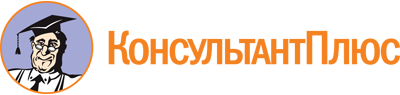 Закон Новосибирской области от 12.07.2004 N 207-ОЗ
(ред. от 16.12.2022)
"О молодежной политике в Новосибирской области"
(принят постановлением Новосибирского областного Совета депутатов от 24.06.2004 N 207-ОСД)Документ предоставлен КонсультантПлюс

www.consultant.ru

Дата сохранения: 23.06.2023
 12 июля 2004 годаN 207-ОЗСписок изменяющих документов(в ред. Законов Новосибирской областиот 29.12.2004 N 263-ОЗ, от 19.10.2006 N 36-ОЗ, от 04.12.2008 N 286-ОЗ,от 27.04.2010 N 497-ОЗ, от 28.11.2011 N 161-ОЗ, от 02.07.2014 N 453-ОЗ,от 24.11.2014 N 489-ОЗ, от 02.10.2018 N 286-ОЗ, от 07.06.2021 N 81-ОЗ,от 10.02.2022 N 175-ОЗ, от 16.12.2022 N 300-ОЗ,с изм., внесенными Законами Новосибирской областиот 11.12.2004 N 244-ОЗ (ред. 22.06.2005), от 09.12.2005 N 358-ОЗ,от 16.12.2006 N 70-ОЗ)